Maine Section of American Society of Civil Engineers Technical Seminar - April 14, 2022This year’s topics include: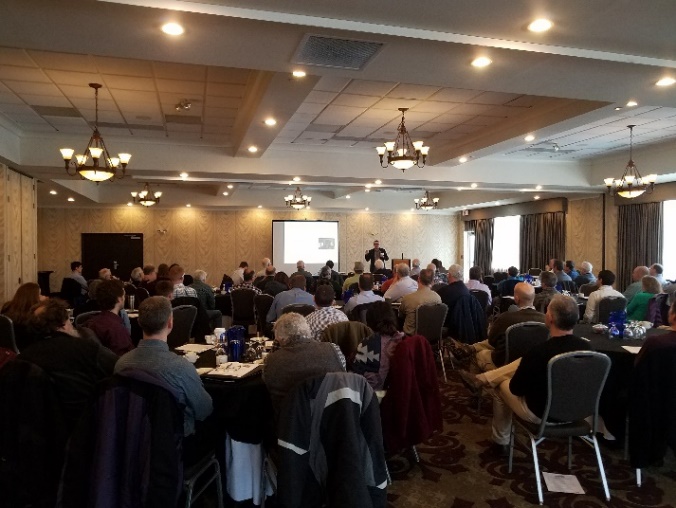 Pretty Good House: A Guide to Creating Better HomesA Case Study for Geotechnical Asset Management PFAS in the EnvironmentFerland Engineering Education & Design CenterNavigating the Complexities of Urban ExcavationGraham Road Landfill: From Cradle to GraveInnovations in GeomaticsStream Smart CrossingsEarn 7 PDHs for less than $25/PDH!Schedule:7:30am – 8:00am: 	Registration and Breakfast Buffet8:00am – 12:00pm:	Speakers12:00pm – 1:00pm:	Lunch Buffet 1:00pm – 4:00pm: 	Speakers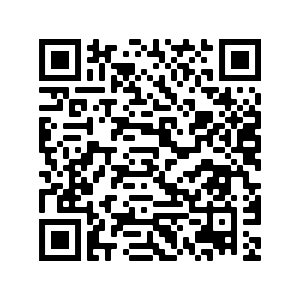 4:00pm – 5:00pm:	Happy Hour with Cash BarPrice:$130	Government/ Municipal Officials (before 4/7)$150	Maine ASCE Member (before 4/7)$175	Non-Members and Late Registration (after 4/7)$60	Students, Retirees, Life Members, & Unemployed MembersRegistration: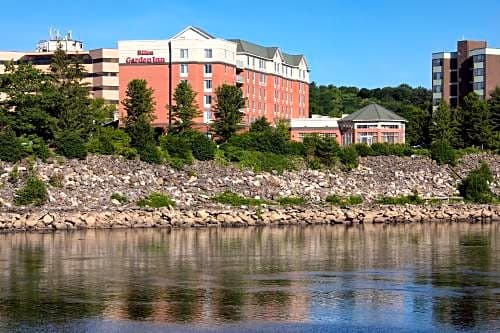 Follow the Eventbrite link in the Informant email, orHold your camera up to the QR Code aboveLocation:Hilton Garden Inn Auburn Riverwatch 14 Great Falls Plaza Auburn, ME 04210Questions?Email Cece Walton – cwalton@vhb.comIf you are interested in sponsoring a table, please complete the following Sponsor Form.Maine Section of American Society of Civil Engineers Technical Seminar - April 14, 2022Sponsor FormSponsorship Amount: $250The name of the sponsoring organization will be displaced on a table, and we welcome organizations to bring a free-standing banner to display for the duration of the seminar! Sponsoring companies will also receive one free registration.Sponsoring Organization: Sponsor ContactName:  Email:  Phone: Please make checks payable to Maine ASCESponsorship payment will be accepted at the meetingWe reserve the right to invoice no-shows** Email this completed form to cwalton@vhb to receive a promo code for one (1) free registrationQuestions?Email Cece Walton – cwalton@vhb.com